بسمه تعالی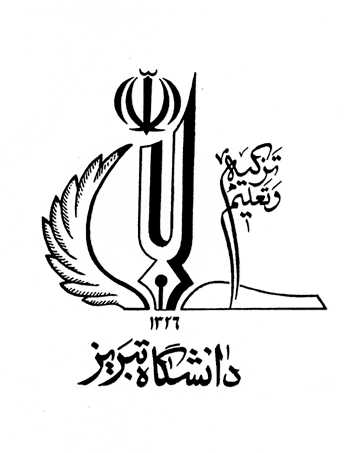 فرم درخواست اجرای برنامههای فرهنگی و اجتماعی      تاریخ درخواست:عنوان برنامه:ارائه دهنده طرح:محدود زمانی دقیق اجرای برنامه:تطابق با سند جامع فرهنگی:شماره راهبرد:ارائه دهنده طرح:محدود زمانی دقیق اجرای برنامه:تطابق با سند جامع فرهنگی:شماره راهکار:مخاطبان:مکان:شیوه تبلیغات:محورهای برنامه:شرح برنامه:برآورد هزینه:   مهر و امضاء ارائه دهنده طرح:نظر کارشناس مربوطه:تاریخ:                             امضاءنظر کمیته معین:           تصویب شد 	تصویب نشد علت عدم تصویب:تاریخ:                              امضاء دبیر کمیته  نظر شورای فرهنگی:  تصویب شد            تصویب نشد 	علت عدم تصویب: تاریخ:                        امضاء دبیر شورایکارشناس آمار و پورتال معاونت فرهنگی:در سامانه وزارت ثبت شد                      در سامانه وزارت ثبت نشد علت عدم ثبت:تاریخ:                                                                         امضاءکارشناسی مستندسازی:گزارش تهیه شد                                             گزارش تهیه نشد                                                            علت عدم تهیه گزارش:تاریخ:                                                                         امضاء